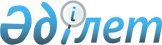 Қазақстан Республикасы Үкіметінің "Қазақстан Республикасының Ұлттық кәсіпкерлер палатасы съезінің шешімдеріне Қазақстан Республикасы Үкіметінің вето қою және келісу рәсімдері арқылы оны еңсеру қағидаларын бекіту туралы" 2013 жылғы 31 желтоқсандағы № 1525 және "Қазақстан Республикасы Ұлттық кәсіпкерлер палатасының төралқасына қосу үшін Қазақстан Республикасы Үкіметінің өкілдерін тағайындау туралы" 2017 жылғы 20 шілдедегі № 442 қаулыларының күші жойылды деп тану туралыҚазақстан Республикасы Үкіметінің 2018 жылғы 24 қазандағы № 677 қаулысы.
      Қазақстан Республикасының Үкіметі ҚАУЛЫ ЕТЕДІ:
      1. Мыналардың күші жойылды деп танылсын:
      1) "Қазақстан Республикасының Ұлттық кәсіпкерлер палатасы съезінің шешімдеріне Қазақстан Республикасы Үкіметінің вето қою және келісу рәсімдері арқылы оны еңсеру қағидаларын бекіту туралы" Қазақстан Республикасы Үкіметінің 2013 жылғы 31 желтоқсандағы № 1525 қаулысы (Қазақстан Республикасының ПҮАЖ-ы, 2013 ж., № 78, 1038-құжат);
      2) "Қазақстан Республикасы Ұлттық кәсіпкерлер палатасының төралқасына қосу үшін Қазақстан Республикасы Үкіметінің өкілдерін тағайындау туралы" Қазақстан Республикасы Үкіметінің 2017 жылғы 20 шілдедегі № 442 қаулысы.
      2. Осы қаулы алғашқы ресми жарияланған күнінен бастап қолданысқа енгізіледі.
					© 2012. Қазақстан Республикасы Әділет министрлігінің «Қазақстан Республикасының Заңнама және құқықтық ақпарат институты» ШЖҚ РМК
				
      Қазақстан Республикасының
Премьер-Министрі

Б. Сағынтаев
